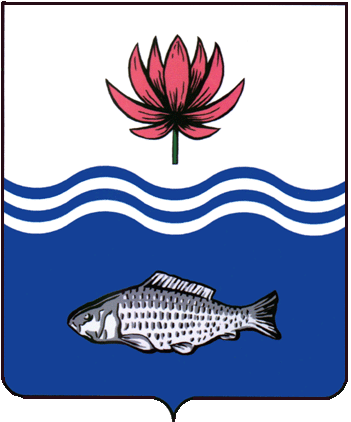 АДМИНИСТРАЦИЯ МО "ВОЛОДАРСКИЙ РАЙОН"АСТРАХАНСКОЙ ОБЛАСТИПОСТАНОВЛЕНИЕО порядке предоставления субсидии на обеспечение выплат ежемесячного денежного вознаграждения за классное руководство педагогическим работникам муниципальных образовательных организаций расположенных на территории Володарского района, реализующих образовательные программы начального общего, основного общего и среднего общегообразования, в том числе адаптированные основные общеобразовательные программыВ соответствии с Бюджетным кодексом Российской Федерации, Закона Астраханской области от 10.07.2020 года  59/2020-ОЗ "О субвенции, предоставляемой бюджетам муниципальных районов (городских округов) Астраханской области из бюджета Астраханской области на обеспечение выплат ежемесячного денежного вознаграждения за классное руководство педагогическим работникам муниципальных образовательных организаций Астраханской области, реализующих образовательные программы начального общего, основного общего и среднего общего образования, в том числе адаптированные основные общеобразовательные программы", постановлением Правительства Астраханской области "О порядке предоставления субвенции на обеспечение выплат ежемесячного денежного вознаграждения за классное руководство педагогическим работникам муниципальных образовательных организаций Астраханской области, реализующих образовательные программы начального общего, основного общего и среднего общего образования, в том числе адаптированные основные общеобразовательные программы, бюджетам муниципальных районов (городских округов) Астраханской области из бюджета Астраханской области" от 31.08.2020 года № 396-П, на основании муниципальной программы «Развитие образования и воспитания в Володарском районе на 2022-2024 годы», утвержденной постановлением администрации муниципального образования «Володарский район» от 12.01.2022 г. № 23, администрация муниципального образования «Володарский район»ПОСТАНОВЛЯЕТ:1. Утвердить прилагаемый Порядок предоставления субсидии на обеспечение выплат ежемесячного денежного вознаграждения за классное руководство педагогическим работникам муниципальных образовательных организаций, расположенных на территории Володарского района, реализующих образовательные программы начального общего, основного общего и среднего общего образования, в том числе адаптированные основные общеобразовательные программы (Приложение №1).2.Сектору информационных технологий организационного отдела администрации МО «Володарский район»  (Поддубнов) опубликовать настоящее постановление на сайте администрации МО «Володарский район».3.Настоящее постановление вступает в силу со дня официального опубликования и распространяется на правоотношения, возникшие с 01.01.2022 года.4. Постановление администрации МО "Володарский район" от 12.04.2021 г. № 504 считать утратившим силу.5. Контроль за исполнением настоящего постановления  возложить на и.о. заместителя главы администрации МО «Володарский район» по социальной политике Курмангалиева Х.Б. Глава администрации							Х.Г.ИсмухановПриложение № 1 к постановлению администрации МО «Володарский район» от 26.01.2022 г. № 108Порядокпредоставления субсидии на обеспечение выплат ежемесячного денежного вознаграждения за классное руководство педагогическим работникам муниципальных образовательных организаций, расположенных на территории Володарского района, реализующих образовательные программы начального общего, основного общего и среднего общего образования, в том числе адаптированные основные общеобразовательные программы1.Общие положения 1.1. Настоящий Порядок предоставления субсидии на обеспечение выплат ежемесячного денежного вознаграждения за классное руководство педагогическим работникам муниципальных образовательных организаций, расположенных на территории Володарского района, реализующих образовательные программы начального общего, основного общего и среднего общего образования, в том числе адаптированные основные общеобразовательные программы (далее - Порядок)  разработан в соответствии с Бюджетным кодексом Российской Федерации, Закона Астраханской области от 10.07.2020 года  59/2020-ОЗ "О субвенции, предоставляемой бюджетам муниципальных районов (городских округов) Астраханской области из бюджета Астраханской области на обеспечение выплат ежемесячного денежного вознаграждения за классное руководство педагогическим работникам муниципальных образовательных организаций Астраханской области, реализующих образовательные программы начального общего, основного общего и среднего общего образования, в том числе адаптированные основные общеобразовательные программы", постановлением Правительства Астраханской области " О порядке предоставления субвенции на обеспечение выплат ежемесячного денежного вознаграждения за классное руководство педагогическим работникам муниципальных образовательных организаций Астраханской области, реализующих образовательные программы начального общего, основного общего и среднего общего образования, в том числе адаптированные основные общеобразовательные программы, бюджетам муниципальных районов (городских округов) Астраханской области из бюджета Астраханской области" от 31.08.2020 года № 396-П, на основании муниципальной программы «Развитие образования и воспитания в Володарском районе на 2022-2024 годы», утвержденной постановлением администрации муниципального образования «Володарский район» от 12.01.2022 г. № 23, администрация муниципального образования «Володарский район» и определяет механизм предоставления субсидии на обеспечение выплат ежемесячного денежного вознаграждения за классное руководство педагогическим работникам муниципальных образовательных организаций, расположенных на территории Володарского района, реализующих образовательные программы начального общего, основного общего и среднего общего образования, в том числе адаптированные основные общеобразовательные программы.1.2. Главным распорядителем средств субсидии из бюджета Астраханской области  является финансово-экономическое управление администрации муниципального образования «Володарский район».1.3. Получателями субсидии являются муниципальные общеобразовательные организации, расположенных на территории Володарского района, реализующих образовательные программы начального общего, основного общего и среднего общего образования, в том числе адаптированные основные общеобразовательные программы.1.4. Объем субсидии муниципальным общеобразовательным организациям определяется в соответствии с методикой расчета объема субсидии согласно Приложению 1 к настоящему Порядку.1.5. Предоставление субсидии осуществляется в пределах бюджетных ассигнований и лимитов бюджетных обязательств, предусмотренных на цель, указанную в пункте 1.1. настоящего раздела.1.6. Субсидии носит целевой характер и расходуется муниципальными общеобразовательными организациями на обеспечение выплат ежемесячного денежного вознаграждения за классное руководство педагогическим работникам муниципальных образовательных организаций, расположенных на территории Володарского района, реализующих образовательные программы начального общего, основного общего и среднего общего образования, в том числе адаптированные основные общеобразовательные программы.2. Порядок перечисления субсидии2.1. Перечисление средств субсидии муниципальным общеобразовательным организациям осуществляется Финансово-экономическим управлением администрации МО "Володарский район" на лицевые счета получателей, открытых в отделе № 2 Управления Федерального казначейства по Астраханской области.3. Сроки и порядок представления отчетности об использовании субсидии3.1. Муниципальные общеобразовательные организации ежемесячно, не позднее 3-го числа месяца, следующего за отчетным, представляют в финансово-экономическое управление администрации МО «Володарский район» отчет о использовании средств субсидии на обеспечение выплат ежемесячного денежного вознаграждения за классное руководство педагогическим работникам муниципальных образовательных организаций, расположенных на территории Володарского района, реализующих образовательные программы начального общего, основного общего и среднего общего образования, в том числе адаптированные основные общеобразовательные программы согласно Приложению 2 к настоящему Порядку.Муниципальные общеобразовательные организации несут ответственность за достоверность представленных отчетов. 4. Ответственность за несоблюдение требований настоящего Порядка и нецелевое использование субсидии4.1. Муниципальные общеобразовательные организации несут ответственность за несоблюдение порядка, установленного при предоставлении субвенций.4.2. Финансовый контроль за нецелевым использованием средств субсидии из бюджета Астраханской области  осуществляет финансово-экономическое управление администрации муниципального образования «Володарский район».4.3. В случае выявления фактов нарушения муниципальными общеобразовательными организациями целей и порядка предоставления субсидии финансово-экономическое управление администрации муниципального образования «Володарский район» направляет общеобразовательным организациям в произвольной письменной форме уведомления о выявленных нарушениях в течении 10 рабочих дней со дня их выявления.Общеобразовательные организации обязаны устранить выявленные нарушения в течении 10 рабочих дней со дня получения уведомления.4.4. В случае неустранения муниципальными общеобразовательными организациями нарушений в срок, установленный абзацем 4.3. настоящего раздела, к муниципальным общеобразовательным организациям применяются меры ответственности, предусмотренные законодательством Российской Федерации.Верно:Приложение 1к порядку предоставления субсидии на обеспечение выплат ежемесячного денежного вознаграждения за классное руководство педагогическим работникам муниципальных образовательных организаций Володарского района, реализующих образовательные программы начального общего, основного общего и среднего общего образования, в том числе адаптированные основные общеобразовательные программыМетодика расчета объема субсидииОбъем субсидии определяется по формуле: , где: - 5000 рублей - размер выплаты ежемесячного денежного вознаграждения, но не более двух выплат ежемесячного денежного вознаграждения одному педагогическому работнику при условии осуществления классного руководства в двух и более классах; - районные коэффициенты к заработной плате, установленные решениями органов государственной власти СССР или федеральных органов государственной власти, за работу в районах Крайнего Севера и приравненных к ним местностях, высокогорных, пустынных, безводных и других районах (местностях) с особыми климатическими условиями; - процентные надбавки к заработной плате за стаж работы в районах Крайнего Севера и приравненных к ним местностях, а также за работу в других районах (местностях) с особыми климатическими условиями; - заявленная муниципальной общеобразовательной организацией прогнозируемая численность педагогических работников, получающих ежемесячное денежное вознаграждение; - количество месяцев в году, в которые выплачивается ежемесячное денежное вознаграждение педагогическим работникам муниципальных общеобразовательных организаций за классное руководство; - отчисления по социальному страхованию в государственные внебюджетные фонды Российской Федерации (Пенсионный фонд Российской Федерации на обязательное пенсионное страхование, Фонд социального страхования Российской Федерации на обязательное социальное страхование на случай временной нетрудоспособности и в связи с материнством, Федеральный фонд обязательного медицинского страхования на обязательное медицинское страхование, страховые взносы на обязательное социальное страхование от несчастных случаев на производстве и профессиональных заболеваний).Приложение 2к порядку предоставления субсидии на обеспечение выплат ежемесячного денежного вознаграждения за классное руководство педагогическим работникам муниципальных образовательных организаций Володарского района, реализующих образовательные программы начального общего, основного общего и среднего общего образования, в том числе адаптированные основные общеобразовательные программыОтчетоб использовании субсидии на обеспечение выплат ежемесячного денежного вознаграждения за классное руководство педагогическим работникам муниципальных образовательных организаций расположенных на территории Володарского района, реализующих образовательные программы начального общего, основного общего и среднего общего образования, в том числе адаптированные основные общеобразовательные программы на ____________________ 20___ года______________________________________________________________(наименование общеобразовательной организации)Руководительобщеобразовательного учреждения______________ __________________________                                                                         (подпись)       (расшифровка подписи)Главный бухгалтер    _________________ __________________________                                                       (подпись)       (расшифровка подписи)Исполнитель          _________________ __________________________                                                  (подпись)      (расшифровка подписи)Контактный телефон ___________________М.ПВерноот 26.01.2022 г.N 108Объем субсидии (руб.)Профинансировано (руб.)Профинансировано (руб.)Кассовый расходКассовый расходОстаток средств, не использованных в текущем году (руб.)Причины недоосвоения средствс начала годаза отчетный периодс начала годаза отчетный периодОстаток средств, не использованных в текущем году (руб.)Причины недоосвоения средств